___________  № ____О внесении изменений в постановление администрации города Чебоксары от 10 июня 2013 г. № 1818 «О проведении ежегодного городского смотра-конкурса на лучшее озеленение и благоустройство территории города Чебоксары»В соответствии с Федеральным законом от 06.10.2003 № 131-ФЗ «Об общих принципах организации местного самоуправления в Российской Федерации», Уставом муниципального образования города Чебоксары - столицы Чувашской Республики, принятым решением Чебоксарского городского Собрания депутатов от 30.11.2005 № 40, в целях реализации плана мероприятий по подготовке и празднованию 550-летия столицы Чувашской Республики города Чебоксары в 2019 году, вовлечения населения, коллективов предприятий и организаций в работу по благоустройству и озеленению, администрация  города  Чебоксары                 п о с т а н о в л я е т:Внести в постановление администрации города Чебоксары от 10 июня 2013 г. № 1818 «О проведении ежегодного городского смотра-конкурса на лучшее озеленение и благоустройство территории города Чебоксары» следующие изменения: В пункте 2 слова: «Прокопьев Н.П.» заменить на слова: «Андреев М.А.»; слово: «пяти» заменить на слово: «семи».Пункт 3 изложить в следующей редакции: «3. Финансовому управлению администрации города Чебоксары (Куликова Н.Г.) осуществить в 2019 году финансирование расходов, связанных с проведением смотра-конкурса за счет средств, предусмотренных в бюджете города Чебоксары.Пункт 4 изложить в следующей редакции: «4. Управлению информации, общественных связей и молодежной политики администрации города Чебоксары (Ефремова О.В.) опубликовать настоящее постановление в средствах массовой информации».Пункт 6 изложить в следующей редакции: «6. Контроль за выполнением настоящего постановления возложить на заместителя главы администрации г. Чебоксары по вопросам ЖКХ -  начальника управления ЖКХ, энергетики, транспорта и связи  В.И.Филиппова». Внести в положение о проведении ежегодного городского смотра-конкурса на лучшее озеленение и благоустройство территории города Чебоксары  следующие изменения:Пункт 2.1. дополнить абзацем следующего содержания:                « -  вовлечение в работу по благоустройству и озеленению города населения, предпринимателей, предприятий, организаций, учреждений различных организационно-правовых форм».Из раздела III исключить слова: «(кроме специализированных предприятий по озеленению)»; Пункт 4.1. читать в следующей редакции: «4.1. Смотр-конкурс проводится ежегодно в мае - июле по семи направлениям:первое - озеленение и благоустройство территории учреждения социальной сферы в границах предоставленного участка, а также прилегающей территории;второе - оформление цветников и уголков отдыха;третье - озеленение и благоустройство улиц частного сектора;четвертое - озеленение и благоустройство придомовой территории многоквартирных домов;пятое - озеленение и благоустройство приусадебных земельных участков индивидуальных жилых домов;шестое - озеленение и благоустройство территории организаций и предприятий;седьмое – приз зрительских симпатий».Пункт 7.1. дополнить абзацем следующего содержания:                 «Победителем смотра - конкурса в номинации: «Приз зрительских симпатий» признается участник на основании результатов голосования на портале «Открытый город» (www.og21.ru)».В пункте 8.2. слово: «пятью» заменить на слово: «семью». Заявку согласно приложению №1 к Положению о проведении ежегодного городского смотра-конкурса на лучшее озеленение и благоустройство территории города Чебоксары дополнить направлениями: «озеленение и благоустройство территории организаций и предприятий; приз зрительских симпатий».3. Управлению информации, общественных связей и молодежной политики администрации города Чебоксары опубликовать настоящее постановление в средствах массовой информации. 4. Настоящее постановление вступает в силу со дня его официального опубликования.5. Контроль за выполнением настоящего постановления возложить на заместителя главы администрации г. Чебоксары по вопросам ЖКХ -  начальника управления ЖКХ, энергетики, транспорта и связи  В.И.Филиппова. Глава администрации города Чебоксары                                   А.О. ЛадыковС О Г Л А С О В А Н О:Заместитель главы администрациигорода Чебоксары по социальным вопросам                          А.Л. СалаеваЗаместитель главы администрации г. Чебоксары по вопросам ЖКХ - начальник управления ЖКХ, энергетики, транспорта и связи                                               В.И.ФилипповНачальник правового управленияадминистрации города Чебоксары                                          С.М.Иванованачальник управления информации, общественных связей и молодежной политики администрации города Чебоксары                                        О.В. ЕфремоваЗаместитель начальника Управленияархитектуры и градостроительства администрации города Чебоксары - главный архитектор города                                                В. В. МамуткинНачальник отдела архитектуры, городской эстетики и дизайна – главный художник                                                                Е. В. АлиповаЧăваш РеспубликиШупашкар хулаАдминистрацийěЙЫШĂНУ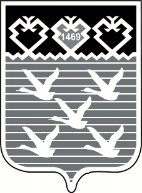 Чувашская РеспубликаАдминистрациягорода ЧебоксарыПОСТАНОВЛЕНИЕ